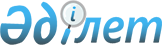 О внеснии изменений и дополнений в решение сессии Акаайынского районного маслихата от 26 декабря 2008 года N 10-3 "О районном бюджете на 2009 год"
					
			Утративший силу
			
			
		
					Решение маслихата Аккайынского района Северо-Казахстанской от 26 ноября 2009 года N 17-1. Зарегистрировано Управлением юстиции Аккайынского района Северо-Казахстанской 23 декабря 2009 года N 13-2-110. Утратило силу (письмо Департамента юстиции Северо-Казахстанской области от 2 апреля 2013 года № 04-07/1933)

      Сноска. Утратило силу (письмо Департамента юстиции Северо-Казахстанской области от 02.04.2013 № 04-07/1933)      В соответствии со статьей 109 Бюджетного кодекса Республики Казахстан от 4 декабря 2008 года № 95-IV, подпунктом 1 пункта 1 статьи 6 Закона Республики Казахстан «О местном государственном управлении и самоуправлении в Республике Казахстан» от 23 января 2001 года № 148, приказом исполняющего обязанности Министра экономики и бюджетного планирования Республики Казахстан от 22 декабря 2008 года № 265 «Некоторые вопросы Единой бюджетной классификации Республики Казахстан», сессия районного маслихата РЕШИЛА:



      1. Внести в решение сессии Аккайынского районного маслихата от 26 декабря 2008 года № 10-3 «О районном бюджете на 2009 год», зарегистрированное Региональном разделе в Реестре государственной регистрации нормативных правовых актов за номером 13-2-95 от 3 февраля 2009 года и опубликованное 12 февраля 2009 года в газетах «Аккайын» № 5 и «Колос» № 6, с учетом его уточнения решениями сессий районного маслихата от 27 апреля 2009 года № 12-1; 29 июля 2009 года № 15-2; 23 октября 200-9 года № 16-1 (зарегистрированы в Региональном разделе в Реестре государственной регистрации нормативных правовых актов за номерами 13-2-101 от 27 мая 2009 года; 13-2-107 от 4 сентября 2009 года; 13-2-109 от 10 ноября 2009 года и опубликованы 11 июля 2009 года в газетах «Аккайын» № 17 и «Колос» № 23; 17 сентября 2009 года в газетах «Аккайын» № 24 и «Колос» № 37; 3 декабря 2009 года в газетах «Аккайын» № 29 и «Колос» № 48 ) следующие изменения и дополнения:

      в пункте 1:

      в подпункте 1):

      цифры «1750528» заменить цифрами «1748126»;

      цифры «214313» заменить цифрами «194813»;

      цифры «12860» заменить цифрами «32360»;

      цифры «1522827» заменить цифрами «1520425»;

      в подпункте 2):

      цифры «1763293» заменить цифрами «1760891»;

      в пункте 4: дополнить абзац следующего содержания:

      «поступления от продажи имущества, закрепленного за государственными учреждениями, финансируемыми из местного бюджета»;

      в пункте 5:

      цифры «1522827» заменить цифрами «1520425»;

      в пункте 6:

      цифры «676729» заменить цифрами «674327»;

      в подпункте 4):

      цифры «4097» заменить цифрами «4050»;

      цифры «11082» заменить цифрами «10528»;

      в подпункте 10:

      цифры «5793» заменить цифрами «3992»;

      пункт 12 изложить в новой редакции:

      «Учесть, что в расходах районного бюджета на 2009 год предусматриваются выплаты на

      ежемесячную социальную помощь участникам и инвалидам Великой Отечественной войны в сумме 500 тенге;

      ежемесячную социальную помощь гражданам, больным активным туберкулезом на дополнительное питание в период амбулаторного лечения в размере 600 тенге;

      социальную помощь на зубопротезирование участникам и инвалидам Великой Отечественной войны, а также лицам, приравненным по льготам и гарантиям к участникам и инвалидам Великой Отечественной войны,  которое осуществляется медицинской организацией, имеющей лицензию на зубопротезирование, в размере стоимости зубопротезирования (кроме драгоценных металлов и протезов из металлопластики, металлокерамики и металлоакрила);

      социальную помощь на санаторно-курортное лечение участникам, инвалидам Великой Отечественной войны и лицам, приравненным к ним; другим категориям лиц, приравненным по льготам и гарантиям к участникам войны, инвалидам всех категорий;

      ежемесячную социальную помощь участникам и инвалидам Великой Отечественной войны для оплаты расходов на коммунальные услуги в размере четырех месячных расчетных показателей;

      ежемесячную социальную помощь малообеспеченным гражданам в размере одного месячного расчетного показателя.»;

      приложения 1 изложить в новой редакции.



      2. Настоящее решение вводится в действие с 1 января 2009 года.      Председатель                               Секретарь

      ХVII сессии IV созыва                      районного Маслихата

      В. Михальцов                               Б. Билялов

Приложение 1

к решению сессии

Аккайынского районного маслихата

от 26 ноября 2009 года № 17-1 Бюджет Аккайынского района на 2009 год
					© 2012. РГП на ПХВ «Институт законодательства и правовой информации Республики Казахстан» Министерства юстиции Республики Казахстан
				Кате

горияКла

ссПод

кла

ссНаименованиеСумма

(тыс.

тенге)1. Доходы1 748 1261Налоговые поступления214 313030Социальный налог120 0001Социальный налог120 000040Налоги на собственность76 4781Налоги на имущество52 6623Земельный налог7 0264Налог на транспортные средства14 5465Единый земельный налог2 244050Внутренние налоги на товары, работы

и услуги15 9512Акцизы2 9573Поступления за использование

природных и других ресурсов10 2584Сборы за ведение предпринимательской

и профессиональной деятельности2 7245Налог на игорный бизнес12080Обязательные платежи, взимаемые за

совершение юридически значимых

действий и (или) выдачу документов

уполномоченными на то

государственными органами или

должностными лицами1 8841Государственная пошлина1 8842Неналоговые поступления528010Доходы от государственной собственности4285Доходы от аренды имущества,

находящегося в коммунальной

собственности428060Прочие неналоговые поступления1001Прочие неналоговые поступления1003Поступления от продажи основного

капитала12 860030Продажа земли и нематериальных

активов12 8601Продажа земли12 8604Поступления трансфертов1 520 425020Трансферты из вышестоящих органов

государственного управления1 520 4252Трансферты из областного бюджета1 520 425Функц.

группаАдм-

тор

бюд

жет

ных

про

граммБюд

жет

ная

про

грам

маНаименованиеСумма

(тыс.

тенге)2.Затраты1 760 8911Государственные услуги общего

характера123 888112Аппарат маслихата района (города

областного значения)11 570001Обеспечение деятельности

маслихата района (города

областного значения)11 570122Аппарат акима района (города

областного значения)37 883001Обеспечение деятельности акима

района (города областного

значения)37 883123Аппарат акима района в городе,

города районного значения,

поселка,аула (села), аульного

(сельского) округа62 261001Функционирование аппарата акима

района в городе, города районного

значения, поселка, аула (села),

аульного (сельского) округа62 261452Отдел финансов района (города

областного значения)6 342001Обеспечение деятельности Отдела

финансов6 082003Проведение оценки имущества в

целях налогооблажения260453Отдел экономики и бюджетного

планирования района (города

областного значения)5 832001Обеспечение деятельности Отдела

экономики и бюджетного

планирования5 8322Оборона3 850122Аппарат акима района (города

областного значения)3 850005Мероприятия в рамках исполнения

всеобщей воинской обязанности3 850006Предупреждение и ликвидация

чрезвычайных ситуаций масштаба

района (города областного

значения)0007Мероприятия по профилактике и

тушению степных пожаров районного

(городского) масштаба, а также

пожаров в населенных пунктах, в

которых не созданы органы

государственной противопожарной

службы04Образование840 188464Отдел образования района (города

областного значения)840 188001Обеспечение деятельности Отдела

образования6 125003Общеобразовательное обучение757 399004Информатизация системы

образования в государственных

учреждениях образования района

(города районного значения)2 864005Приобретение и доставка

учебников, учебно-методических

комплексов для государственных

учреждений образования района

(города районного значения)9 357006Дополнительное образование для

детей4 634009Обеспечение деятельности

организаций дошкольного

воспитания и обучения33 456010Внедрение новых технологий

обучения в государственной

системе образования за счет

целевых трансфертов из

республиканского бюджета6 353011Капитальный, текущий ремонт

объектов образования в рамках

реализации стратегии региональной

занятости и переподготовки кадров20 0006Социальная помощь и социальное

обеспечение107 111451Отдел занятости и социальных

программ района (города

областного значения)107 111001Обеспечение деятельности Отдела

занятости и социальных программ11 385002Программа занятости32 124004Оказание социальной помощи

специалистам здравоохранения,

образования, социального

обеспечения, культуры и спорта,

проживающим в сельской местности,

по приобретению топлива1 666005Государственная адресная

социальная помощь12 356007Социальная помощь отдельным

категориям нуждающихся граждан по

решению местных представительных

органов9 198010Материальное обеспечение

детей-инвалидов, воспитывающихся

и обучающихся на дому282011Оплата услуг по зачислению,

выплате и доставке пособий и

других социальных выплат462014Оказание социальной помощи

нуждающихся гражданам на дому23 738016Государственные пособия на детей

до 18 лет13 493017Обеспечение нуждающихся инвалидов

обязательными гигиеническими

средствами и предоставление услуг

специалистами жестового языка,

индивидуальными помощниками в

соответствии с индивидуальной

программой реабилитации инвалида2 4077Жилищно-коммунальное хозяйство63 735123Аппарат акима района в городе,

города районного значения,

поселка,аула (села), аульного

(сельского) округа9 388007Организация сохранения

государственного жилищного фонда

города районного значения,

поселка, аула (села), аульного

(сельского) округа609008Освещение улиц населенных пунктов6 438009Обеспечение санитарии населенных

пунктов1 050010Содержание мест захоронений и

погребение безродных161011Благоустройство и озеленение

населенных пунктов1 130467Отдел строительства района

(города областного значения)36 981003Строительство жилья006Развитие системы водоснабжения36 981458Отдел жилищно-коммунального

хозяйства, пассажирского

транспорта и автомобильных дорог

района (города областного

значения)17 366002Изъятие, в том числе путем выкупа

земельных участков для

государственных надобностей и

связанное с этим отчуждение

недвижимого имущества80003Организация сохранения

государственного жилищного фонда224012Функционирование системы

водоснабжения и водоотведения3 540030Ремонт инженерно-коммуникационной

инфраструктуры и благоустройство

населенных пунктов в рамках

реализации cтратегии региональной

занятости и переподготовки кадров13 5228Культура, спорт, туризм и

информационное пространство51 699123Аппарат акима района в городе,

города районного значения,

поселка,аула (села), аульного

(сельского) округа15 483006Поддержка культурно-досуговой

работы на местном уровне15 483455Отдел культуры и развития языков

района (города областного

значения)22 969001Обеспечение деятельности Отдела

культуры и развития языков3 884003Поддержка культурно-досуговой

работы7 734006Функционирование районных

(городских) библиотек10 839007Развитие государственного языка и

других языков народа Казахстана512456Отдел внутренней политики района

(города областного значения)7 363001Обеспечение деятельности Отдела

внутренней политики2 863002Проведение государственной

информационной политики через

средства массовой информации4 500465Отдел физической культуры и

спорта района (города областного

значения)5 884001Обеспечение деятельности Отдела

спорта2 793006Проведение спортивных

соревнований на районном (города

областного значения) уровне150007Подготовка и участие членов

сборных команд района (города

областного значения) по различным

видам спорта на областных

спортивных соревнованиях2 94110Сельское, водное, лесное, рыбное

хозяйство особо охраняемые

природные территории, охрана

окружающей среды и животного

мира, земельные отношения534 184462Отдел сельского хозяйства района

(города областного значения)14 102001Обеспечение деятельности Отдела

сельского хозяйства10 110099Реализация мер социальной

поддержки специалистов социальной

сферы сельских населенных пунктов

за счет целевого трансферта из

республиканского бюджета3 992463Отдел земельных отношений района

(города областного значения)6 076001Обеспечение деятельности Отдела

земельных отношений5 146002Работы по переводу

сельскохозяйственных угодий из

одного вида в другой003Земельно-хозяйственное устройство

населенных пунктов930006Землеустройство, проводимое при

установлении границ городов

районного значения, районов в

городе, поселков, аулов (сел),

аульных (сельских) округов467Отдел строительства района

(города областного значения)502 156012Развитие системы водоснабжения502 156123Аппарат акима района в городе,

города районного значения,

поселка, аула (села), аульного

(сельского округа)11 850019Финансирование социальных

проектов в поселках, аулах

(селах), аульных округах в рамках

реализации стратегии региональной

занятости и переподготовки кадров11 85011Промышленность, архитектурная,

градостроительная и строительная

деятельность4 395467Отдел строительства района

(города областного значения)4 395001Обеспечение деятельности Отдела

строительства4 39512Транспорт и коммуникации25 764458Отдел жилищно-коммунального

хозяйства, пассажирского

транспорта и автомобильных дорог

района (города областного

значения)25 764008Ремонт и содержание автомобильных

дорог районного значения, улиц

городов и населенных пунктов в

рамках реализации стратегии

региональной занятости и

переподготовки кадров22 400023Обеспечение функционирования

автомобильных дорог3 36413Прочие6 076452Отдел финансов района (города

областного значения)30012Резерв местного исполнительного

органа района (города областного

значения) 30458Отдел жилищно-коммунального

хозяйства, пассажирского

транспорта и автомобильных дорог

района (города областного

значения)2 942001Обеспечение деятельности Отдела

жилищно-коммунального хозяйства,

пассажирского транспорта и

автомобильных дорог района

(города областного значения)2 942469Отдел предпринимательства района

(города областного значения)3 104001Обеспечение деятельности отдела

предпринимательства3 10415Трансферты1452Отдел финансов района (города

областного значения)1006Возврат целевых трансфертов13. Чистое бюджетное кредитование04. Сальдо по операциям с

финансовыми активами2 000Приобретение финансовых активов15Прочие2 000452Отдел финансов района (города

областного значения)2 000014Формирование или увеличение

уставного капитала юридических

лиц2 000Катего

рияКлассПод

кла

ссНаименованиеСумма

(тыс.

тенге)6Поступления от продажи финансовых

активов государства001Поступления от продажи финансовых

активов государства01Поступления от продажи финансовых

активов внутри страны05.Дефицит (профицит) бюджета-14 7656. Финансирование дефицита

(использование профицита) бюджета14 7658Используемые остатки бюджетных

средств14 76501Остатки бюджетных средств14 7651Свободные остатки бюджетных

средств14 765